ESTADO DE SANTA CATARINA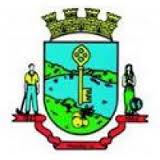 MUNICÍPIO DE MONDAÍSecretaria Municipal de Esportes, Juventude, Turismo e LazerCAMPEONATO MUNICIPAL DE FUTSAL 2018FICHA DE INSCRIÇÃONOME DA EQUIPECATEGORIANAIPENOMEASSINATURA1234567891011121314NOMETELEFONETÉCNICOASS. TÉCNICOMASSAGISTA